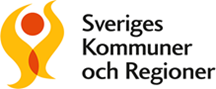 Checklista för metodgranskning av händelseanalys (analysledare) J= JaN= NejE= Ej aktuell1. Deltagare i händelseanalysenJNE1.1 Anges uppdragsgivarens befattning (t.ex. verksamhetschef)?1.2 Anges roller (analysledare m.fl.) för de personer som deltagit i analysteamet?1.3 Har representanter från berörda verksamheter och personalkategorier deltagit i analysen (antingen i analysteamet eller som sakkunniga)?1.4 Finns en läkare med i analysteamet eller som sakkunnig?1.5 Har någon representant eller sakkunnig (som inte tjänstgör på berörda kliniker) med ett ”utifrånperspektiv” deltagit?2. Underlag för händelseanalysenJNE2.1 Har nödvändiga dokument använts som underlag för händelseanalysen (t.ex. journaler, rutinbeskrivningar, bruksanvisningar, intervjuprotokoll, eventuella redogörelser eller yttranden)?2.2 Har intervjuerna och eventuella redogörelser eller yttranden gjorts i så nära anslutning till händelsen att de involverades minnesbild kan anses vara aktuell?2.3 Har all involverad personal (från alla involverade vårdenheter och vårdgivare) intervjuats eller yttrat sig?2.4 Har patient/brukare eller närstående intervjuats eller fått yttra sig på annat sätt?3. Genomförande av händelseanalysenJNE3.1 Är händelseförloppet i rapporten och grafen fullständigt och objektivt beskrivet och återgivet med neutrala ord? (Systemsyn och inga värderingar.)3.2 Är händelseförloppet beskrivet i kronologisk ordning med nödvändiga datum och tidpunkter?3.3 Är felhändelserna i händelseförloppet återgivna? (Med facit i hand – vad gick fel?)3.4 Visar analysen logiska samband mellan felhändelserna och orsakerna? (Varför – därför att …)3.5 Är felhändelsernas bakomliggande orsaker identifierade?3.6 Framgår det av slutrapporten att analysteamet har tagit hänsyn till alla fem orsaksområden? (Procedurer, rutiner och riktlinjer, Utbildning och kompetens, Omgivning och organisation, Kommunikation och information samt Teknik, utrustning och apparatur.)3.7 Är konsekvens eller vårdskada beskriven? (Vid tillbud, den konsekvens eller vårdskada som hade kunnat uppstå.)4. ÅtgärderJNE4.1 Finns åtgärdsförslag för alla bakomliggande orsaker?4.2 Är åtgärderna konkreta och realistiska?4.3 Tillhör någon eller några av åtgärderna kategorierna mycket effektiva eller effektiva åtgärder? 4.4 Har analysteamet analyserat om åtgärderna kan medföra andra risker?4.5 Finns en handlingsplan?4.6 Finns förslag på hur åtgärderna ska följas upp?4.7 Har analysteamet beräknat vårdskadekostnader och/eller kvalitetsbristkostnader i slutrapporten (t.ex. kostnader för förlängd vårdtid och förhöjd vårdnivå)?5. Uppdragsgivarens beslut och kommentarerJNE5.1 Har uppdragsgivaren tagit del av händelseanalysen och handlingsplanen?5.2 Har uppdragsgivaren och/eller beslutsfattaren skrivit in sina beslut och motiveringar i slutrapporten?6. SlutrapportJNE6.1 Är slutrapporten och grafen avidentifierad? Saknas patient- och personnamn, personnummer, diarienummer, ärendenummer för avvikelsehantering och eventuell organisation?